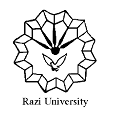 Razi UniversityFaculty of Chemistry Department of Applied ChemistryM.S.C  Seminar Application of nanoparticles in wound healingSupervisor: Dr. Marzeih Sadeghi       Presented by: Hadis Angazi   Thursday:2021  March  18 2:00 PM